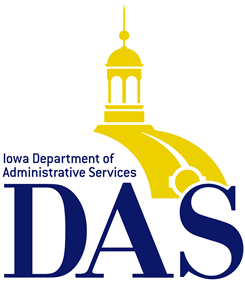 Leadership Capacity Building Development Certificate (LCBDC)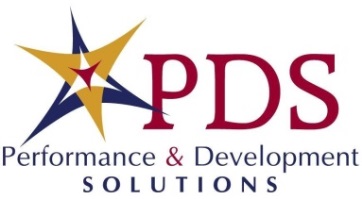 Date Completed:Date Completed:Employee Initial:Employee Initial:Employee Initial:   Course:   Course:Crucial ConversationsDimensions of LeadershipEthics of Leadership & InfluenceFrom Interview to HireFinancial BudgetingFundamentals of Supervision Managing Effective MeetingsPerformance EvaluationsShaping Effective & Engaged TeamsThe Servant LeaderWorkplace HarassmentEmployee SignatureSupervisor SignatureTraining Liaison SignaturePerformance & Development Signature